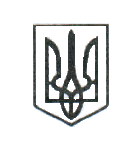 ЛЮБОТИНСЬКА МІСЬКА РАДА                                                                                   ХАРКІВСЬКА ОБЛАСТЬ                                                                                                             СЕСІЯ ___ СКЛИКАННЯРІШЕННЯПро встановлення ставок та пільг із сплати земельного податку  Розглянувши службову записку начальника відділу земельних відносин, відповідно до постанови Кабінету Міністрів України від 24.05.2017р. № 483 «Про затвердження форм типових рішень про встановлення ставок та пільг із сплати земельного податку та податку на нерухоме майно, відмінне від земельної ділянки», ст. 284.1 Податкового кодексу України, керуючись ст. 26 Закону України «Про місцеве самоврядування в Україні», Люботинська міська радаВ И Р І Ш И Л А :	1.  Установити на території Люботинської міської територіальної громади:                                              1.1. ставки земельного податку згідно з додатком 1;                                                                                    1.2. пільги для фізичних та юридичних осіб, надані відповідно до пункту 284.1 статті 284 Податкового кодексу України, за переліком згідно з додатком 2;                                                             1.3. річні розміри земельного податку за земельні ділянки, які перебувають у постійному користуванні суб’єктів господарювання згідно з додатком 3.                                                                          2. Рішення Люботинської міської ради Харківської області від 02.07.2020 № 247 вважати таким, що втратило чинність.                                                                                                                        3. Рекомендувати ЦОП Люботинської ДПІ Харківського управління ГУ ДПС у Харківській області при здійсненні контролю за повнотою надходжень плати за землю керуватись даним рішенням.                             				                                                                                4. Рішення набирає чинності з 01.01.2022 року.							                  5. Контроль за виконанням рішення покласти на постійну депутатську комісію з питань планування, фінансів, бюджету, соціально-економічного розвитку та розвитку підприємництва.    Міський  голова                                                                                      Леонід ЛАЗУРЕНКО__________________    № ___________________                                    проєкт